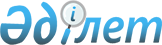 Об изменении границы населенного пункта Шарапхана, сельского округа Шарапхана Казыгуртского районаСовместное решение Казыгуртского районного маслихата Южно-Казахстанской области от 27 января 2015 года № 41/274-V и постановление акимата Казыгуртского района Южно-Казахстанской области от 27 января 2015 года № 1. Зарегистрировано Департаментом юстиции Южно-Казахстанской области 13 февраля 2015 года № 3020

      В соответствии c пунктом 5 статьи 108 Земельного кодекса Республики Казахстан от 20 июня 2003 года, подпунктом 3) статьи 12 Закона Республики Казахстан от 8 декабря 1993 года «Об административно-территориальном устройстве Республики Казахстан», на основании совместного представления отделов сельского хозяйства и земельных отношений и строительства, архитектуры и градостроительства района акимат Казыгуртского района ПОСТАНОВИЛ и Казыгуртский районный маслихат РЕШИЛ:



      1. Изменить границу населенного пункта Шарапхана сельского округа Шарапхана Казыгуртского района, присоеденив к 342,03 гектарам 3,0 гектара пастбищных земель общего пользования, увелечив площадь населенного пункта на 345,03 гектаров.



      2. Данное совместное постановление и решение вводится в действие по истечении десяти календарных дней после дня его первого официального опубликования.            Аким района                                Б.Д. Кыстауов       Председатель сессии

      районного маслихата                        Н.Т. Кадыров

      

      Секретарь районного маслихата              М.М. Момынов
					© 2012. РГП на ПХВ «Институт законодательства и правовой информации Республики Казахстан» Министерства юстиции Республики Казахстан
				